Russian Maslenitsa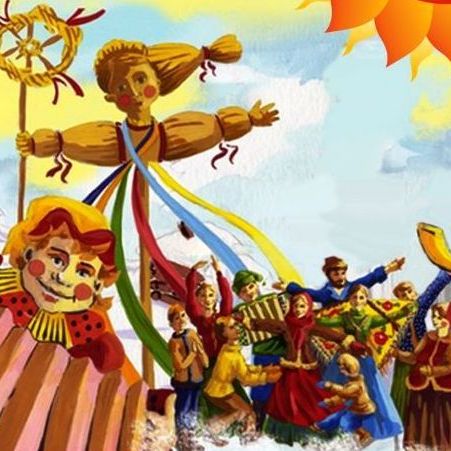 Maslenitsa or Pancake Week is a traditional Russian festival before Lent.So, how do Russian celebrate it?  First, they make and eat lots of pancakes. People usually eat them with sour cream and with some filling. The filling can be different: meat, fish or jam. Pancake Week is a very jolly and happy time. People arrange street festivals with traditional Russian amusements. They led dances, play snowballs, ride roller coaster and horses. Each day of Maslenitsa has its own name:  greeting, sweet-tooth, revelry and farewell. On Sunday (the last day of this holiday) people ask for forgiveness to each other.Vocabulary:festival = holidayGreat Lent- Великий Постto celebrate - праздноватьfilling- начинкаamusement- забава, развлечение to led dances – водить хороводыto ride roller coaster – кататься с горкиDays of Maslenitsa:  - Дни Масленицыgreeting- встречаsweet-tooth- лакомкаrevelry- разгулfarewell- проводыto ask for forgiveness-просить прощение